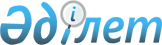 О предоставлении мер социальной поддержки специалистам в области здравоохранения, образования, социального обеспечения, культуры, спорта и агропромышленного комплекса, прибывшим для работы и проживания в сельские населенные пункты Есильского района на 2015 год
					
			Утративший силу
			
			
		
					Решение Есильского районного маслихата Акмолинской области от 25 декабря 2014 года № 36/9. Зарегистрировано Департаментом юстиции Акмолинской области 23 января 2015 года № 4609. Утратило силу решением Есильского районного маслихата Акмолинской области от 28 апреля 2015 года № 42/5      Сноска. Утратило силу решением Есильского районного маслихата Акмолинской области от 28.04.2015 № 42/5 (вводится в действие со дня официального опубликования).      Примечание РЦПИ.

      В тексте документа сохранена пунктуация и орфография оригинала.

      В соответствии со статьей 6 Закона Республики Казахстан от 23 января 2001 года «О местном государственном управлении и самоуправлении в Республике Казахстан», пунктом 8 статьи 18 Закона Республики Казахстан от 8 июля 2005 года «О государственном регулировании развития агропромышленного комплекса и сельских территорий» Есильский районный маслихат РЕШИЛ:



      1. Предоставить меры социальной поддержки специалистам в области здравоохранения, образования, социального обеспечения, культуры, спорта и агропромышленного комплекса, прибывшим для работы и проживания в сельские населенные пункты Есильского района на 2015 год в виде:



      1) подъемного пособия в сумме, равной семидесятикратному месячному расчетному показателю;



      2) бюджетного кредита для приобретения или строительства жилья в сумме, не превышающей одну тысячу пятисоткратного размера месячного расчетного показателя.



      2. Настоящее решение вступает в силу со дня государственной регистрации в Департаменте юстиции Акмолинской области и вводится в действие со дня официального опубликования.      Председатель сессии,

      секретарь районного

      маслихата                                  С.Кудабаев      СОГЛАСОВАНО      Аким Есильского района                     К.Рахметов
					© 2012. РГП на ПХВ «Институт законодательства и правовой информации Республики Казахстан» Министерства юстиции Республики Казахстан
				